The Clark Clinic, Inc.212 SOUTH FLORIDA STREET					107 WEST CENTRAL AVENUE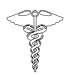 BUSHNELL, FLORIDA 33513					HOWEY IN THE HILLS, FLORIDA 34737Oficina 352.793.2441						Oficina 352.324.0504Bienvenidos a CLARK CLINICLa MISIÓN de nuestro dedicado equipo médico es elBienestar de una larga vida a nuestra comunidad proveyendoCuidados de salud con calidad y compasión.Como un nuevo paciente usted puede estar seguro que tomaremos nuestro tiempo para dedicarle a sus necesidades y las de su familia. Nuestra clínica ambulatoria aprecia su llamada para una cita, pero sí es necesario, puede venir caminando a visitarnos de las 8:00 AM – 5:00 PM, de lunes a viernes. En los fines de semana y las noches, en caso de emergencia, tenemos doctores o enfermeros en servicio las 24 horas.El Dr. Clark posee privilegios de hospitalización en el Hospital Regional Leesburg, The Villages, y en el Hospital de Florida Waterman, sí existiera alguna la necesidad de admisión hospitalaria.Anexo encontrará los siguientes formularios para que los complete, lo cual nos ayudará a servirles en sus necesidades médicas.Formulario de Información de Paciente NuevoPolítica de Pagos Financieros y Prácticas Privacidad (Formulario Amarillo)Registro de Historia Médica (Formulario Azul)Por favor devuelva estos formularios completos en el mostrador y tome una Tarjeta de Presentación para referencia futura o para que pueda compartirla con los amigos.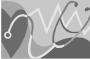 Amamos 		         a NUESTROS PACIENTES!								El Equipo de Clark Clinic						Niña por un Día Imprimiendo & Diseñando (407) 758-7214 NPF01 07/11				The Clark Clinic, Inc.212 SOUTH FLORIDA STREET		107 WEST CENTRAL AVENUEBUSHNELL, FLORIDA 33513		HOWEY IN THE HILLS, FLORIDA 34737Teléfono 352.793.2441			Teléfono 352.324.0504Fax: 352.793.3282			Fax: 352.324.4020	¡Gracias por seleccionar nuestro equipo de cuidados de la salud! Nos esforzaremos en proveerles el mejor cuidado posible de salud. Para ayudar a cumplir todas sus necesidades de salud, por favor complete este formulario en tinta. Sí usted tiene alguna pregunta o necesite asistencia, por favor pregúntenos – estaremos gustosos de ayudarle.INFORMACION PERSONALFecha: 						Fecha de Nacimiento: 				 	Num. Seguro Social 				Nombre: 												Le gusta que le llamen: 											(  ) Masculino   (  ) Femenino   (  ) Menor   (  ) Soltero   (  ) Casado   (  ) Divorciado   (  ) Viudo(a)   (  ) SeparadoDirección: 												Ciudad: 					 Estado: 		 Código Postal: 			Teléfono Hogar: 			 Teléfono del Trabajo: 				 Ext. # 		Empleador: 						 Ocupación: 					Referido por: 												En caso de una emergencia, ¿a quién debemos contactar?Nombre: 						 Relación: 					Teléfono Hogar: 			 Teléfono del Trabajo: 				 Ext. # 		PARTE RESPONSABLEQuién es responsable por la cuenta?Nombre: 												Relación con el paciente: 										Fecha de Nacimiento: 		         Licencia de Conducir #: 		       # Seg. Social 		Dirección: 												Ciudad: 					 Estado: 		 Código Postal: 			Teléfono Hogar: 			 Teléfono del Trabajo: 				 Ext. # 								Niña por un Día Imprimiendo & Diseñando (407) 758-7214 NPF01 07/11INFORMACION DEL SEGURONombre del Asegurado: 				 Relación con el Paciente: 			Fecha Nacimiento Asegurado: 			 # Seg. Social: 			 Grupo #: 		Empleador: 					 Compañía de Seguros: 					¿POSEE UN SEGURO ADICIONAL? 	SI   	    NO     SÍ ES SI, COMPLETE LO SIGUIENTE: Nombre del Asegurado: 				 Relación con el Paciente: 			Fecha Nacimiento Asegurado: 			 # Seg. Social: 			 Grupo #: 		Empleador: 					 Compañía de Seguros: 					AUTORIZACION Y DIVULGACION	Autorizo a The Clark Clinic, Inc. a divulgar a cualquiera tercera parte pagadora cualquier información incluyendo los diagnósticos y registros de cualquier tratamiento o examen que se me haya realizado a mí o a mi hijo para ser utilizado en conexión con la determinación de un reclamo por pago cuando sea requerido por una tercera parte proveedora en la evaluación, planificación y/o implementación de mi cuidado.	Sí un beneficiario de Medicare/Medicaid, certifico que la información ofrecida por mí en la aplicación de los pagos bajo el Título XVIII/XIX de la Ley de Seguro Socia es correcta. Autorizo cualquier poseedor de información médica o de otro tipo acerca de mí a que divulgue a la Administración del Seguro Social/División de Servicios Familiares cualquier información necesaria para esto a relacionada a un reclamo de Medicare/Medicaid.	Autorizo y solicito que todos los pagos de seguros en relación al tratamiento deben ser asignados al Médico, asistente del médico o enfermera practicante que me están tratando. Entiendo que mi aseguradora podría pagar menos que el costo actual por los servicios. Estoy de acuerdo en ser responsable por todos los servicios ofrecidos en mi beneficio o de mis dependientes. Entiendo que todos los costos que estén aún pendientes con las aseguradoras luego de 90 días serán de mi responsabilidad.POLITICAS DE FINANCIAMIENTO	LOS PAGOS POR SERVICIOS DEBEN PAGARSE AL MOMENTO EN QUE EL SERVICIO ES TERMINADO – Ofrecemos los siguientes métodos de pago por servicios no cubiertos por su seguro. Por favor revise el método que usted prefiere.	 Efectivo			 Cheque (Los cheques devueltos tienen un cargo de $30.00)	 Tarjeta de Crédito.  # Tarjeta de Crédito 				 Fecha de Expiración: 		      MasterCard 	      Visa	         Discover	      American Express   	Nombre en Tarjeta: 			Esta tarjeta de crédito será cargada por cualquier balance pendiente. X							Debemos enfatizar como su proveedor de servicios médicos, nuestra relación y preocupación con usted y su salud, no con su compañía de seguros. TODOS LOS CARGOS SON SU RESPONSABILIDAD AL MOMENTO EN QUE LOS SERVICIOS SEAN REALIZADOS. Sabemos que las emergencias pueden llegar y afectar los pagos a tiempo en su cuenta. Usted podría recibir cargos adicionales por exámenes de laboratorio realizados que no fueron cargados en la fecha de su servicio.	CONSENTIMIENTO PARA TRATAMIENTO: Consiento libre y voluntariamente participar en los tratamientos que puedan ser ordenados por mi Proveedor de Cuidados de Salud. Entiendo que puedo retirar el consentimiento en cualquier momento.PRACTICAS DE PRIVACIDADHe recibido el Aviso de Prácticas de Privacidad, y se me ha dado la oportunidad de revisarlo.FIRMA DEL PACIENTE (GARANTE) 						 FECHA: 		Niña por un Día Imprimiendo & Diseñando (407) 758-7214 NPF02 07/11The Clark Clinic, Inc.DIRECTRICES AVANZADAS: Por favor encierre en un círculo cuál de ésta tiene:Código Completo	DNR	Testamento	POA	Servicios de Salud SustitutosCORREO ELECTRONICO: 					@				RAZA: Por favor encierre en un Círculo:Blanco        Asiático       Afro americano       Indo americano       Hispano       OtroETNIA: Por favor encierre en un Círculo:Hispano		No HispanoIDIOMA: Por favor encierre en un Círculo:Inglés		Español		    Otro: 				FARMACIA: 	Mi farmacia preferida es:Farmacia: 					 Ciudad: 					FOTO: Se le tomará una fotografía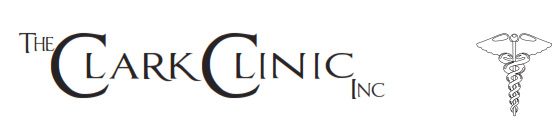 Nombre: 				 FECHA NACIMIENTO: 			 FECHA: 		Número Teléfono Actual: 				 Seguro Actual: 					Para optimizar nuestra habilidad de suplir sus necesidades médicas, nos gustaría hacerle algunas preguntas acerca de su salud.Por favor llene y retorne al mostrador. Toda la información es tratada como confidencial..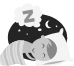 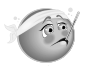 		Condiciones Crónicas					Sueño		Por Favor encierre en un Círculo las siguientes condiciones		Por favor encierre en un Círculo la respuesta Apropiada.Con las que usted haya sido diagnosticadoAnemia				Acidez			¿Le ha dicho alguien que usted ronca?		Si/NoAsma				Presión AltaArtritis				Colesterol Alto		¿Tiene piernas inquietas?			Si/NoCáncer				HipertensiónIrregularidad Crónica Intestinos	Migrañas			¿Se levanta sintiéndose bien descansado?	Si/NoCOPD				ObesidadDiabetes				Apnea Sueño		¿Se ha levantado con la boca seca?		Si/NoEnfermedades del Corazón		Tuberculosis	Otro: 						¿Se siente con sueño durante el día?		Si/No							¿Se ha levantado con dolor de cabeza?		Si/NoAlergiasPor favor encierre en un círculo la respuesta apropiada:		Encierre en un círculo todo lo que aplique para usted:¿Tiene usted alguna alergia de comida?	Si/No		Asma	    Congestión	Sarpullido         Urticaria¿Tiene alguna alergia medio ambiente?		Si/No		Sinusitis	    Goteo Nasal	Tos Crónica¿Tiene alergia a algún medicamento?		Si/No		Estornudos  Ojos lagrimosos, Pican	         Jadeo	.		Corazón						Pulmones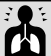 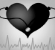 	    Encierre en Círculo la respuesta correcta:			   Encierre en Círculo la respuesta correcta:¿Ha tenido alguna vez un ataque al corazón?	Si/No		¿Ha sido diagnosticado con un problema de	Si/No¿Tiene usted un marcapasos?		Si/No		respiración?¿Luego de un esfuerzo, se siente mareado,	Si/No		¿Experimenta usted falta de respiración?	Si/NoDébil, o falto de respiración?					¿Tose usted durante el día?			Si/No¿Se le inflaman los tobillos?			Si/No		¿Ha fumado cigarrillos en los últimos 10 años?	Si/No¿Ha notado alguna vez que su corazón se salta	Si/No		Un latido?Ha experimentado dolor de pecho?		Si/No									MD/ARNP: He revisado esta encuesta, y estoy recomendando los siguientes exámenes: (encierre en un círculo)NO SE NECISTAN EXAMENES	    EKG	ECO        HOLTER	    US        PFT     SUEÑO       TEST ALERGIAS      Firma: 													      GraciasNiña por un Día Imprimiendo & Diseñando (407) 758-7214 NPF02 07/11HISTORIA CLINICA.NOMBRE DEL PACIENTE: 				 FECHA NACIMIENTO: 		 PACIENTE # 		Para ayudarnos a cumplir con todas sus necesidades de salud, por favor llene ambos lados de este formulario completamente con tinta. Este es un registro confidencial de su historia clínica y será mantenido en esta oficina.Fecha de hoy: 						Cuándo fue su último examen físico? 			Lugar de Nacimiento: 					Nombre del Médico: 		 Tel: 		Nivel Escolar más alto: 					Por favor, liste todas las enfermedades serias, operaciones, Ocupación: 						otras hospitalizaciones que haya tenido e indique el año enHobbies: 							que estas ocurrieron:     	      NingunaEjercicio/recreación: 											Hábitos:													     Fumar (tipo & Cantidad diaria) 										     Ex Fumador, Fecha en que lo dejó: 				Por favor anote todas las medicinas que toma actualmente     Alcohol (tipo & Cantidad Semanal) 				(Incluya las medicinas sin prescripción)	      Ninguna     Cafeína (tipo & Cantidad diaria) 										     Drogas ilícitas (tipo & Cant. Diaria) 										Peso Usual 												Fecha último examen dental 											Por favor anote todas las alergias (comida, medicina, M.A.)		Describa todos los accidentes, lesiones severas, en cabeza,							Fracturas o huesos rotos (incluya fechas):          NingunaQuejas Principales:Por favor anote (en orden de importancia) sus preocupaciones de salud actuales, síntomas, o problemas que está experimentando: 												HISTORIA CLINICA PASADAHa tenido alguna vez lo siguiente: (Encierre en un círculo “No” o “Si”, deje en blanco sí no está seguro)Sarampión		No     Si		Migraña (Dolor Cabeza)	No     Si		Urticaria o Eczema	No     SiPaperas			No     Si		Tuberculosis		No     Si		SIDA O HIV+	No     SiVaricela			No     Si		Diabetes			No     Si		Mono Infecciosos	No     SiTosferina			No     Si		Cáncer			No     Si		Bronquitis	No     SiFiebre Escarlata		No     Si		Polio			No     Si		Prolapso Mitral	No     SiDifteria			No     Si		Glaucoma		No     Si		Infarto		No     SiViruela			No     Si		Hernia			No     Si		Hepatitis		No     SiNeumonía		No     Si		Transfusión de sangre o	No     Si		Ulcera		No     SiFiebre Reumática		No     Si		plasma					Enf. Del Riñón	No     SiEnfermedad Corazón	No     Si		Problemas de Espalda	No     Si		Enf. Tiroides	No     SiArtritis			No     Si		Presión Alta o Baja		No     Si		Sangrado		No     SiEnfermedades Venéreas	No     Si		Hemorroides		No     Si		Cualquier otra	No     SiAnemia			No     Si		Fecha último Rayos x 			Enfermedad (Anotar)Infección de la Vejiga	No     Si		Asma			No     Si					Epilepsia			No     Si										HISTORIA FAMILIARAlgún familiar ha tenido alguna de las siguientes (Encierre en un círculo “No” o “Si”, deje en blanco sí no está seguro)					Relación						RelaciónCáncer			No     Si					Infarto		No     Si			Tuberculosis		No     Si					Epilepsia		No     Si			Diabetes			No     Si					Alergias		No     Si			Enfermedad del Corazón	No     Si					Anemia		No     Si			Presión alta		No     Si					Sangrado		No     Si			Niña por un Día Imprimiendo & Diseñando (407) 758-7214 NPF03 07/11.Historia Familiar (cont.)						Edad Actual     Si vive, salud (buena, bien, pobre)(Encierre en un círculo “No” o “Si”, deje en blanco si no está seguro)	o al morir         Si muerto, causa de la muerte				Relación			Padre 						Asma		No  Si					Madre						Enf. Pulmón Cron.	No  Si					Hermanos 					Droga o Alcohol	No  Si											Enf. Mental	No  Si											Leucemia		No  Si											Migraña 		No  Si											Obesidad		No  Si					Esposa 						Tiroides		No  Si					Niños 						Ulcera		No  Si											Depresión	No  Si											Colesterol Alto	No  Si											Enf. Del Riñón	No  Si											Glaucoma	No  Si											Gota		No  Si											Tiene o ha tenido en el último año:(Encierre en un círculo “No” o “Si”, deje en blanco si no está seguro)Debilidad o Parálisis	No     Si		Jadeos			No     Si	Dolor articulaciones	No     SiSe cansa fácil o debilidad	No     Si		Dolor pecho		No     Si	Hinchazón articulaciones	No     SiCambios de Peso reciente	No     Si		dedos/labios morados	No     Si	Espasmos Musculares	No     SiCambios de Apetito	No     Si		Manos/pies sudorosos	No     Si	Somnolencia		No     SiSensible frio o calor	No     Si		Dificultad respirar		No     Si	Convulsiones		No     SiFiebre Persistente		No     Si		Palpitaciones o Aleteos	No     Si	Depresión		No     SiSudoración Nocturna	No     Si		del corazón		No     Si	Pérdida de Memoria	No     SiPicazón en la Piel		No     Si		Calambres al Caminar	No     Si	Pobre Coordinación	No     SiCambios en la Piel		No     Si		o en la noche		No     Si	Episodios de desmayo	No     SiCambio en uñas o pelo	No     Si		Venas alargadas		No     Si	¿Tiene un testamento?	No     SiDolor de cabeza		No     Si		Dificultad para tragar	No     Si	Sí es “No” desea info.?	No     SiFacilidad de sangrado	No     Si		Acidez			No     Si	Sí es “Si” entregue copia	Visión Doble		No     Si		Eructos frecuentes		No     Si	Sólo para Hombres:Visión borrosa		No     Si		Calambres Estomacales	No     Si	Descarga del Pene		No     SiDolor en los Ojos		No     Si		Nauseas			No     Si	Dolor en los Testículos	No     SiOjos Infectados		No     Si		Vómitos			No     Si	Impotencia		No     Si¿Usa lentes de contacto?	No     Si		Vomita sangre		No     Si	Sólo para Mujeres:¿Ultimo examen visual? 			Diarrea Crónica		No     Si	Edad inicio de su periodo	No     SiZumbidos en los oídos	No     Si		Estreñimiento crónico	No     Si	¿Cuántos días dura periodo?	No     SiDescarga de los oídos	No     Si		Sangrado Rectal		No     Si	¿Cuántos días / periodo?	No     SiDolor de oídos		No     Si		Heces Negras		No     Si	¿Flujo espeso?		No     SiPérdida audición		No     Si		Orina oscura		No     Si	¿Sangra o Mancha		No     SiSangrado de nariz frecuente	No     Si		Ictericia			No     Si	entre periodos?		Resfriados frecuentes	No     Si		Orina frecuente (día)	No     Si	¿Tiene dolor o calambres?	No     SiProblemas sinusitis		No     Si		Orina frecuente (noche)	No     Si	Fecha último periodo 		Pérdida del olfato		No     Si		Incremento de la sed	No     Si	Fecha último examen pélvico 	Ronquera persistente	No     Si		Orina con dolor		No     Si	Fecha última mamografía 		Dolor de Garganta		No     Si		Fuga de orina		No     Si	Picazón en el área vagina	No     SiDolor lengua o encías	No     Si		Dificultad empezar orinar	No     Si	Dolor durante coito	No     SiDescarga desde mamas	No     Si		Falta de deseo sexual	No     Si	Número de embarazos 		Dificultad al respirar	No     Si		Hemorroides		No     Si	Num. Nacimientos en tiempo 	Esputos con sangre		No     Si		Dolor de Espaldas		No     Si	Num. Nacimientos prematuros 	X 													                           Firma del Paciente o padre sí es un menor					            Fecha							Niña por un Día Imprimiendo & Diseñando (407) 758-7214 NPF04 07/11ACUSE DE RECIBO DE AVISO DEPRÁCTICAS DE PRIVACIDAD Y CONSENTIMIENTO DEL PACIENTEReconozco que he recibido y revisado el Aviso de prácticas de privacidad y los derechos y responsabilidades del paciente, relativas a esta oficina y sus entidades afiliadas cubiertas, y todas mis preguntas han sido respondidas a mi entera satisfacción.Doy mi consentimiento para el uso o divulgación de mi información de salud protegida por THE CLARK CLINIC, todos sus departamentos, la operación y sus locaciones con el fin de diagnosticar o proporcionartratamiento, obtener el pago por mis servicios de salud, o para llevar a cabo sus operaciones de cuidado de la salud, que específicamente incluyen todo, las ubicaciones de satélites, facturación y administración, laboratorio y centro de diagnóstico.Firma del Paciente						Nombre del PacienteFirma del Guardián Legal					Nombre del Guardián Legal / RepresentanteAutoridad del Representante/Relación en nombre paciente	Fecha de la FirmaAUTORIZACIONEn cumplimiento con la Regla de Privacidad de HIPPAA, es la política de esta oficina permitir adecuadamente a las personas autorizadas, a que tengan acceso a su información de salud protegida (PHI). Esta autorización permanecerá en efecto hasta que sea revocado por escrito por parte del paciente. Por favor indicar a continuación las personas que usted desea tengan acceso a su información médica protegida.Nombre						Relación con uno mismoNombre						Relación con uno mismoNombre						Relación con uno mismoNombre						Relación con uno mismoThe Clark ClinicAviso de HIPAA Sobre Prácticas de PrivacidadLA CLÍNICA CLARK, INC. Cuenta con una política de cumplir con el Seguro de Salud de Portabilidad y Responsabilidad, Ley de 1996 (FIIPAA). Nuestro objetivo es ser 100% compatible en todo momento. Los siguientes métodos de operaciones serán utilizados para asegurar la privacidad de la información médica protegida de un paciente (PHI).Sobre la base de las directrices de la HIPAA sus registros médicos pueden ser transferidos a otro proveedor de salud con su autorización firmada. Los registros no serán transferidos sin la autorización firmada por usted o su tutor.Usted puede revisar sus archivos mediante la programación de una cita con la Oficina.Después de la revisión de sus registros, si no está de acuerdo con cualquiera de la documentación en los registros, usted tiene la opción de escribir su propia documentación para ser colocado en el gráfico.Si se requiere una cita con otro proveedor de servicios médicos, sólo se proporcionará la información necesariapara programar una cita.Si decide no permitir que ningún otro miembro de su familia tenga acceso a sus registros, usted tiene el derecho de notificar a nuestra Oficina. Esa notificación debe ser por escrito. Si desea proporcionar acceso a sus registros a un individuo designado, también puede proporcionar dicha notificación por escrito.Nuestra Oficina no proporcionará ninguna información sobre usted o su condición médica a cualquiera otra parte distinta de otros proveedores de servicios médicos a los que usted ha sido referido para tratamiento sin su autorización específicaSi usted es elegido para ser parte de cualquier programa de investigación, se le pedirá que firme autorizaciones adicionales y liberaciones de forma que su PHI pueda ser utilizado en el programa.Bajo las reglas de la HIPAA, podemos utilizar la PHI necesaria de sus registros médicos para reclamar al seguro en su nombre. Su autorización y asignación del seguro permite la práctica de presentar al seguro en su nombre.Habrá ciertas circunstancias en las que las autoridades de salud pública y las agencias de supervisión de salud, puedan requerir una copia de sus registros. Ellos están autorizados por ley a solicitar la información y nosotros estamos obligados a proporcionar una copia de su PHI.Se tomarán todos los esfuerzos para asegurar que su PHI no sea compartido con ninguna persona que no esté autorizada.Si usted está en servicio militar activo o está siendo llamado a servicio militar activo, en virtud de que la ley federal, estamos obligados a suministrar una copia de su registro.Si tiene alguna pregunta acerca de lo anterior, por favor, póngase en contacto con cualquiera de los empleados en THE CLARK CLINIC, INC.Consentimiento de Historia de PrescripcionesVoluntariamente consiento proveer a The Clark Clinic, acceso y usar mi historia de prescripción de medicamentos de otros proveedores de salud o terceras partes de farmacia que beneficia pagadores con propósitos de tratamiento. Entiendo que mi historia de prescripciones (las cuales incluyen, pero no están limitadas a prescripciones, laboratorios, y otra información histórica de medicinas en el cuidado de salud) de otros múltiples proveedores médicos no afiliados, compañías de seguro, y gerentes de beneficios de farmacia podrían ser vistas por mis proveedores y el personal presente, y puede incluir prescripciones de hace varios años.Reconozco que The Clark Clinic podría usar los sistemas de intercambio de información de salud para transmitir electrónicamente, recibir y/o accesar a mi historia de prescripciones.Entiendo que este Consentimiento de Historia de Prescripciones será válido y permanecerá en efecto hasta que atienda o reciba servicios desde Oncología Texas, a menos que sea revocado por mí por escrito con tal aviso escrito provisto para cada lugar de práctica que haya ido o desde la cual recibí servicios.Certifico que he leído este formulario o el mismo me ha sido leído.Fecha: 				Imprima el Nombre (Paciente): 						 FDN: 				Firma del Paciente / Representante Legalmente AutorizadoRelación con el Paciente (sí el Paciente no está firmando):Para pacientes que requieran traducción o lectura verbal de este documento, la persona que esté leyendo o traduciendo dicho documento y firma más abajo:Firma del Lector/Traductor 					 	Fecha: 				AVISO SOBRE PRACTICAS DE PRIVACIDADReconozco que el Aviso de Oncología Texas de Prácticas de Privacidad provee información acerca de la práctica y su fuerza de trabajo puede usar y/o liberar información de salud protegida mía para tratamiento, pago, operaciones de cuidados de salud, y donde sea permitido por la ley. Entiendo que Oncología Texas no puede ser responsable por el uso o re liberación de información por parte de terceras partes.Reconozco que he recibido una copia en papel del Aviso de Oncología Texas acerca de Prácticas de Privacidad.	(Iniciales del Paciente)Página 1 de 1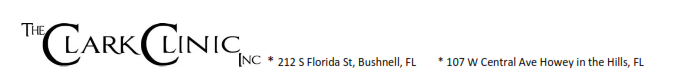 Autorización para la Liberación de Información Médica	Fecha de la Solicitud: 			Nombre del Paciente:							FDN:				Dirección:Al firmar este formulario, por medio de la presente autorizo lo siguiente:PROPOSITO DE LA SOLICITUD: (Escoja una)	Transferencia de Cuidado       Personal      Cobertura Ins.      Otro      .TIPO DE REGISTRO SOLICITADO: (Escoja uno)	Todos los Registros Médicos       u OTRO 		AUTORIZACION VALIDO PARA: (Escoja uno)     	Esta solicitud solamente 		     	Un año de la fecha de esta autorización o 		(ponga la fecha). Esta autorización aplica a los registros del tratamiento recibido en o previo a la fecha de esta autorización.     	La solicitud es por registros médicos de cualquier tratamiento futuro del tipo descrito anteriormente.Entiendo que la liberación de la información en este registro médico puede incluir información relativa a enfermedades de transmisión sexual, síndrome de inmunodeficiencia adquirida (SIDA), o virus humano de inmunodeficiencia (HIV). También puede incluir información relativa al comportamiento o servicios o tratamiento de salud mental, tratamiento por abuso de sustancias, o resultados de exámenes genéticos.Entiendo que tengo el derecho de revocar esta Autorización en cualquier momento, sí lo hago por escrito, y lo dirijo a la persona o institución nombrada anteriormenteEntiendo que tengo el derecho de rehusarme a firmar esta autorización, y que la institución nombrada anteriormente no puede negarse o rehusarse a proveer tratamiento si me niego a firmar.Entiendo que se me podría hacer un cargo de hasta $1.00 por página por cada página copiada y que esta tarifa está dentro de los límites permitidos por las Leyes de Florida.Entiendo que esta autorización expirará en un año a partir de la fecha de la firma más abajo a menos que se especifique lo contrario.Entiendo que una vez la información es liberada, está sujeta a ser re liberada y podría no estar protegida por las regulaciones federales de privacidad.Entiendo que los asuntos discutidos en este formulario. Libero al proveedor, sus empleados, oficiales y directores, personal médico, y asociados de negocias de cualquier responsabilidad legal o responsabilidad por la liberación de la información anterior a lo indicado y autorizado aquí.He leído y entiendo la información en este formulario de autorización.						Firma del Paciente o Representante Legal:					Fecha:Relación con el Paciente, sí el solicitante no es el paciente:					Escala de Somnolencia EpworthNombre: 							 Fecha de Hoy: 				Su Edad (Años): 			 	Su Sexo (Masculino = M, Femenino = F): 		¿Cómo será la probabilidad de quedarse dormido en las siguientes situaciones, en contraste con la sensación de sentirse solamente cansado? Esto se refiere a su forma habitual de vida en los últimos tiempos. Incluso si usted no ha hecho algunas de estas cosas recientemente tratan de averiguar cómo te habrían afectado.Use la siguiente escala para escoger el número más apropiado para cada situación:0 =	Nunca dormitaría1 =	Ligera Oportunidad de dormitar2 =	Oportunidad moderada de dormitar3 =	Alta Oportunidad de dormitarEs importante que conteste cada pregunta lo mejor que pueda.Situación de las Oportunidades para Dormitar (0-3)											  0 - 3Sentarse y Leer											Ver Televisión											Sentarse, inactivo en un lugar público (por ejemplo, un teatro o una reunión)			Como un pasajero en un carro por una hora sin descanso					Acostado descansando en la tarde cuando las circunstancias lo permiten				Sentado y hablando con alguien									Sentado calmadamente luego del almuerzo sin alcohol						En un carro, mientras está parado por unos minutos en el tráfico													TOTAL:			CIRCUNFERENCIA DE SU CUELLO EN PULGADAS 		GRACIAS POR SU COOPERACION: THE CLARK CLINIC__ M.W. Johns 1990-97____Revelación del PHI del paciente desde:Revelación del PHI del Paciente a:Persona, Clase de Personas, u organizaciónPersona, Clase de Personas, u organizaciónDirecciónLowell F Clark MD PA212 S Florida StreetBushnell, FL 33513CORRECCION DE DIRECCION SOLICITADADirecciónTeléfonoAtención:                           Teléfono:Registros                            FAX: